РАСПИСАНИЕ ЗАНЯТИЙ  МАУДО ДШИ   на 2022 - 2023 учебный годОтделение декоративно – прикладного творчества                                                                                                                           (корпус № 4)Театральное отделение  УтверждаюДиректор МАУДО ДШИЕ.В. Поспелов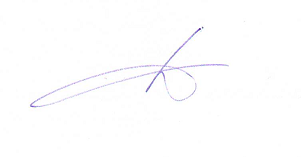 ПреподавательГруппаПонедельникВторникСредаЧетвергПятницаСубботаРыжова Ирина Евгеньевна1 А16.45 – 17.2517:35 – 18.15Рыжова Ирина Евгеньевна1 Б16:45 – 17.2517.35 – 18.15Рыжова Ирина Евгеньевна2 (3)16.45 – 17.2517.35 – 18.1518:30 -19:1015.50 – 16.3016.45 – 17.25Рыжова Ирина Евгеньевна3 (3)18:30 – 19:1016:45 – 17:2517:35 – 18:1517.35 – 18.1518.30 -19:10Рыжова Ирина Евгеньевнаобщее16:45 – 19:1016:45 – 18:1516:45 – 19:1016:45 – 18:1515:50– 19:10-Сливина Лариса Владимировна1 А15:50 – 16:3016:45 – 17:25Сливина Лариса Владимировна1 Б17:35 – 18:1518:30 -19:10 Сливина Лариса Владимировнаобщее--15:50– 19:10---ПреподавательГруппаПонедельникВторникСредаЧетвергПятницаСубботаБариноваЮлияАнатольевна«Школа аниматоров»2(2) -18:25-19:0519:15-19:55-18:25-19:0519:15-19:55 --БариноваЮлияАнатольевнаБариноваЮлияАнатольевна«Азбука Театра»-17:45-18:15-17:45-18:15 --БариноваЮлияАнатольевнаобщее-17:45-19:55-17:45-19:55--